Sportovní potřeby							vybrat si !!Sport = pohybová aktivita provozovaná podle určitých pravidel a zvyklostí, jejíž výsledky jsou porovnatelné	či měřitelné s výsledky jiných provozovatelů téhož sportuSporty: zimní, letní, halové 	 závodní, rekreační	 extrémníZimní sportyLyžováníPomůcky: lyže, vázání, hole, oděv, obuv, ostatní doplňky		- dětské, - pro dospěléLyže:	- běžecké – závodní, sportovní, turistické – o 20 cm delší než postava, na skate = bruslení, o 5-15 cm,									         jsou užší, kombi lyže – na oboje		 	- sjezdové – závodní, sportovní, rekreační					              	- slalomové	- skokanské	- tréninkové – kolečkové	- carvingové – nový styl sjezdového lyžování – oblouky – bez smyku – po hranách lyže                                     vykrojené hrany – čím méně, tím větší efekt   		           5-20 cm kratší než postava, např. Atomic, Tecno, SalomonMateriály: dřevo – hikor, buk, habr, topol		      plast – laminát, carbon, kevlar – pevné, lehké, kovStavba lyže: jádro – akrylátová pěna, lehké dřevo (topol), výztuha – kombinace laminátu a karbonu		        vzduchové kanálky – odlehčují lyži		        skluznice – sintrovaná grafitová, s frézovanou nebo lisovanou protiskluzovou úpravou, polyetylen		        hrany – ocelové, úhlované		        tlumiče – antivibrační vrstva		        konstrukce sendvičová – klasická, tuhá => závodní lyže 		        konstrukce CAP – skořepinová, moderní – odolnost vůči pronikání vody k jádru                                      => dlouhá životnost, plynulé zatáčeníVady: vrtulovitost – špičky a paty obou lyží k sobě nedoléhají           šavlovitost – podélná křivost, vlnitost, propadlé skluznice, nedostatečné pnutí	Vázání: bezpečnostní – zabezpečuje nohu lyžaře při pádu	 stupeň vypnutí volí uživatel sám podle vlastní hmotnosti => musí se nechat seřídit	 lyže jsou ovládány celou nohou, hlavně patou – výjimka: běžecké vázáníHole: pomůcka k pohybu           hůlky: dřevo – tonkinové (bambus), kov, laminát           rukojeť: ergonomická z PAD, pryže, řemínek z usně, příp. textilie           dolní část: ocelový bodec a tzv. sněhový talíř z plastu           délka: pro turistiku – asi 20 cm nad boky, pro běh – do podpaží, pro sjezd – asi 10 cm nad bokyOděv: požadavky: prodyšnost, hřejivost, voděodolnost, savost, pružnost, pevnost, soupravy z textilií a pletenin		      HI-TECH materiály z PES a PAD - např. Windstopper, Goretex atd.		      bundy, kombinézy, čepice, savé spodní spodní prádlo		      rukavice: palcové, prstové			         pleteniny, tkaniny, useň, koženka, tepelná vložkaObuv: skeletová – sjezdy, skoky		     plastová, pevná, kovové spony, změkčující vložka            běžecká – z usně, podrážka z plastu je ve špičce prodloužená pro upevnění vázání		   dosahuje ke kotníkům => umožňuje volný pohyb nohy            speciální – skokanskáOstatní doplňky: lyžařské vosky – regulují jízdu v různých sněhových podmínkách		   lyžařská žehlička – zažehluje vosk na skluznici		   roztěrka vosku, ořezávač skluznice, ostřič hran		   lyžařské brzdy, ochranné brýle, helmy – z PES, obal na lyžeBruslení na lyžích – běžkařská technika, je rychlejší a méně náročná, než klasický styl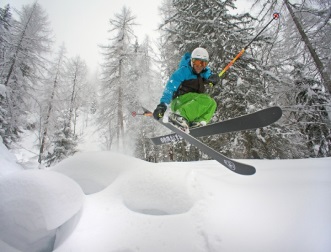 Freeskiing – jízda na lyžích ve volném neupraveném terénu, lyže širší, masivnější, helma	        nebezpečné => ve skupině, lavinový lokalizátor, reflektory 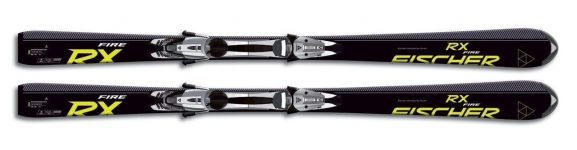 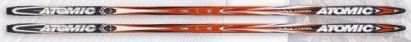 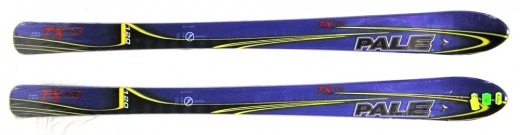 Snowboarding: SNBProvozuje se ve snowparku = surfování na sněhu, od roku 1998 je součástí zimních olympijských herV ČR v zimě asi 60 snowparků – hlavně na horách, AČS = Asociace českého snowboardinguPomůcky: snowboard (= prkno), vázání – 4 velikosti, snowboardová obuv tvrdá (přezkáče), měkká - freestyle, volné polstrované oblečení (o číslo větší), páteřák, helma, chrániče zápěstí, kolen, rukavicePopis: špička, patka, hrany, délka prkna – k bradě, výběr podle hmotnosti, měkké, tvrdéDisciplíny: 1) alpské = tvrdé vázání – slalomy (paralelní a obří), super-g	      2) freestyle = měkké vázání – jibbing, snowboardercross, freeride, quarterpipe, big air atd.Jízda: Regular - člověk jezdící levou nohou dopředuGoofy - člověk jezdící pravou nohou dopředuSwitch - způsob jízdy, kdy jezdec "couvá" (Goofy jede levou dopředu, Regular pravou)Onefoot - způsob jízdy, případně předvedení triku s pouze jednou nohou zapnutou ve vázáníSkoky: Graby = způsoby chycení prkna ve vzduchuIndy - chycení přední hrany zadní rukouNosegrab - chycení špičky prknaTailgrab - chycení patky prknaMethod - chycení zadní hrany přední rukou a prohnutí celého těla dozaduMelon - chycení zadní hrany přední rukou bez prohnutí tělaShifty - vytočení prkna proti tělu (bez grabu nebo s grabem, frontside nebo backside)...Při skoku může být provedena rotace kolem vertikální i horizontální osy – např. salto                                 = vzad = backflip, vpřed = frontflipU-rampa =  half-pipe – jezdec se odráží ze stěny, která je v nejvyšší části kolmáJibbingem – předvádění triků na překážkách z kovu, plastu, dřeva apod., např. zábradlí, pařez, kmen Nejobtížnější = Jibbing street = ve městě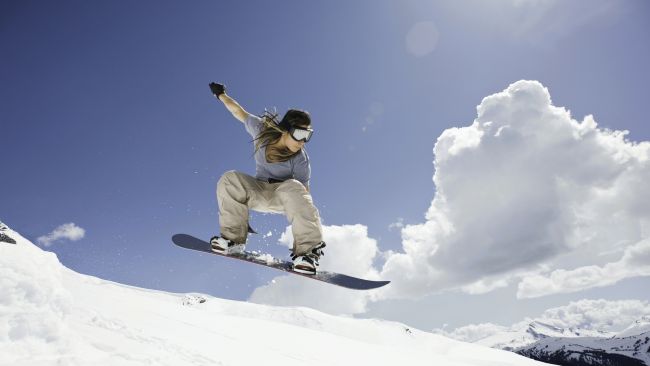 Překážky:handrail/rail - kovová trubka, případně dvojtrubkabox - široká překázkakinked/double kinked - lomená překážka/dvakrát lomená překážkaduha - překážka ve tvaru obloukucéčko - překážka do zatáčkywallride - překážka ve tvaru skoro kolmé stěny Freestyle snowboarding: = skákání, jibbing, jízda v U-rampě nebo předvádění různých triků na rovné sjezdovce) – jezdec se snaží předvést něco pohledného, stylového a originálníhoQuarterpipe  = překážka podobná jedné stěně U-rampy, ale stojí proti svahu. Stěna je zpravidla daleko vyšší než stěny U-rampy (často kolem 10 m) a jezdci předvádějí na quarterpipe daleko vyšší skokySáňkováníV minulosti – dopravní prostředek pro přepravu nákladu ve sněhu V současnosti – kulig = průvod několika spojených saní, tažených 1 koněm v Polsku závodní disciplina a rekreační sportJsou poháněné lidskou silou, gravitací, tlačnou vrtulí, tažené koňmi, psím spřežením, sobyPomůcky: sáně Druhy: podle určení:1)   závodní – malé	2)   rekreační – sportovní – pro 1- více osob	3)   společenské – pro skupinu lidí – např. projížďka přírodou, jsou tažené 	podle materiálu:	1)   dřevěné – např. rohačky (zahnuté rohy), Bohemia, Lion – s obloukem na držení	2)   kovové – např. Acra – různé barvy, menší – pro děti od 3 let věku	3)   plastové – např. KHV snow shuttle – širší lyžiny, od 8 let (1-2 osoby)			       KHV snow baby dream – kočárek na sníh od 1-3 let, bezpečnostní				    popruh, nastavitelné držadlo – tlačit, táhnout			       Plastkon superstar kluzák – talíř s držadly			       sněžný kluzák – sedačka se 3mi lyžinami Popis:   2 sanice s kluznou úpravou na lyžinách – pruh nerezového pevného plechu, nástavba, která spojuje sanice, sedadlo, případně ohrádka (malé děti se při sezení opírají), pevný, širší popruh na taženíMateriál: - ohýbané bukové dřevo, nerezový plech na lyžinách, pevná textilie na sedadlo (proplétaný popruh)- železo, pevná textilie na sedák (popruh)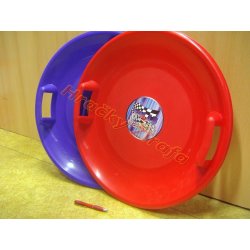 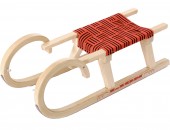 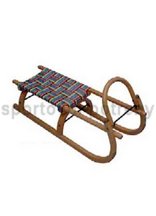 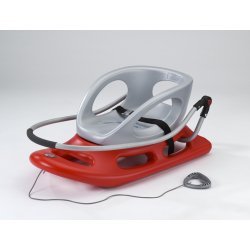 Bobování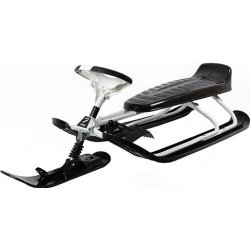 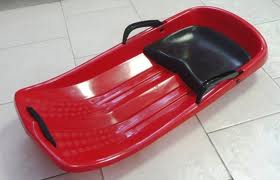 Pomůcky: boby, skibobyDruhy: podle velikosti:jednosedadlovévícesedadlové – 2-4 podle určení:závodní boby – závody v ledových korytech – většinou umělých, závodníci – 18 let, rychlost až 145 km/hod., úzká, točená, nakloněná trať, poháněné gravitacírekreačnízávodní skiboby – na sjezdových či slalomových tratíchPopis: rekreační:            plastové výlisky se sedací částí, za zády mírně zvýšené, zaoblený tvar bez ostrých hran            některé opatřené brzdami, volantem, různé barvy, 1-2 osoby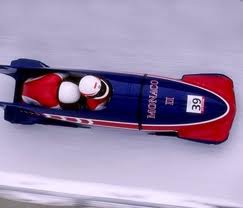             dětské skiboby – z plastu, 1 osoba	závodní:	laminátové s kevlar-karbonovou konstrukcí, lyžiny = nože, řídicí mechanismus, 	1- více závodníkůSkiboby:	3 lyžiny, sedák, řídicí mechanismus, 1 závodníkBruslení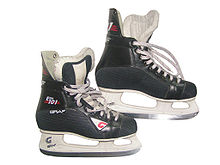 Druhy: 1) na ledu2) na lyžích – viz lyžování3) na kolečkových bruslích – in-line bruslení, 4-7  koleček za sebou – viz témaNa ledu:Pomůcky: základem jsou brusle + další vybaveníPopis bruslí: = boty vybavené speciální úzkou čepelí, která snadno klouže po ledu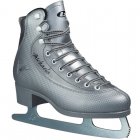 Princip: přenášení váhy těla z jedné nohy na druhou – tím se uvádí tělo do pohybuDruhy: podle určení:rekreační – dětské, dámské, pánskézávodní – pro lední hokej, pro krasobruslení, pro rychlobruslení1) Rekreační:na umělých kluzištích, na zamrzlých rybníkách, řekáchdětské brusle – tzv.“kačenky“ – 2 spojené břity s řemínky – nasazují se na obuv (od 1,5-5 let)dětské – různé barvy, pevný plastový skelet, roztahovací podle velikostidámské brusle mají ve špičce 5-6 zoubků (brzdění), většinou v bílé barvě, vyšší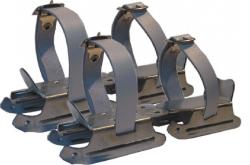 pánské brusle – „kanady“ – bez zoubků, zvýšená patahokejové, krasobruslechrániče, helmy, filtr do obuvi, tašky na bruslevelikost: vhodná je o půl až číslo větší než běžná obuvpřed prvním bruslením se musí nechat nabrousit2) Závodní:Lední hokej: - týmový sport, jeden z nejrychlejších sportů (puk rychlost až 160 km/h.)3 třetiny po 20 min., hraje se podle pravidelPomůcky: speciální brusle – ergonomické, vyztužené, odolné                  puk = touš, kotouč, hokejka                   speciální oděv – brankářská vesta, kalhoty, dres, štulpny, helma, rukavice, lapačka, vyrážečka     chrániče – loktů, holení, ramen, krku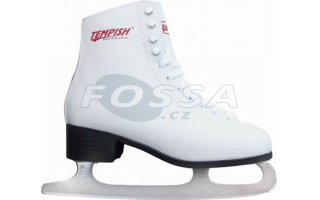           hokejové hřiště s mantinely, branky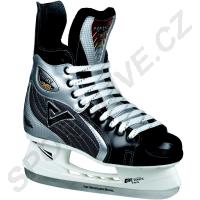 6 hráčů – 3 útočníci, 2 obránci, brankář + 4 rozhodčíKrasobruslení: - umělecké ztvárnění piruet, skoků a kroků – balet, tanec, hudbaDisciplíny: - jednotlivci – muži, ženy- sportovní páry- tance na ledě- synchronizované brusleníPomůcky: boty - na míru, silně vyztužené, šněrovací do výšky lýtek se silným koženým vnitřkem                  nože – z oceli, 3-4 mm široké, mírně zahnuté, ozubená špička, 2 hrany	      kostým – vhodný k určité příležitosti                        umělé kluziště s mantinelyJediný olympijský sport, kde faktickou polovinu ze všech čtyř základních soutěžních disciplín absolvují muži i ženy společně v páruRychlobruslení: individuální olympijský sport, závodí se na časkategorie: speed skating – dvojice, oválná ledová dráha 400 m, šířka dráhy 4 m, nože jen pod špičkouvíceboj muži, ženy; sprint – 1 000 m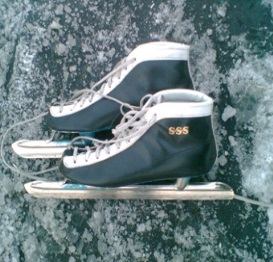 short track – ledová dráha 111,12 m, nože umístěné mírně vlevo, 500-3 000 m, štafety in-line – na kolečkových bruslích, 200 m až maraton, štafetyje sdružené v mezinárodní bruslařské unii ISU	MonoskiLyže pro handicapované fyzicky postižené osoby – vozíčkáře 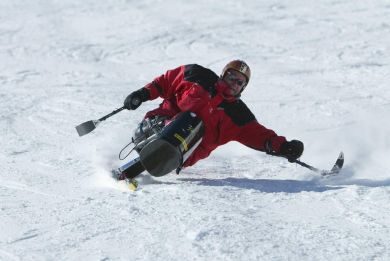 Pomůcky: jedna speciální lyže s nosnou konstrukcí = skořepina = sedátko                 2 speciální hůlky = stabilizátory – mají krátké lyže, které se dají sklopit, helma	    fixační pásy – fixují nohy, nahrazují nefunkční břišní svaly	    plynokapalinový tlumič – 7 poloh	Materiál: hliník, kevlar, sklolaminát                     Skeleton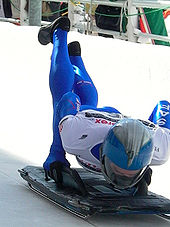 Pomůcky: speciální nízké saně (boby) – polstrovaná deska s držadly, vespod ocelové nože	      speciální oděv, helmaZávodník leží na břiše, hlavou dopředu, sjíždí ledovým korytem dolů, v důsledku působení zemské gravitaceBiatlon= tzv. běh vojenských hlídek (18. stol. – Norsko, Švédsko), běh na lyžích se střelbou z malorážné pušky   L = ležka = střelba v leže, S =  stojka = střelba ve stojePomůcky: lyže, hůlky, speciální oděv a obuv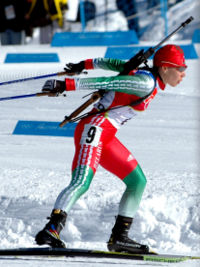 	      biatlonová malorážná puška ráže 5,6 mm, bez nábojů minimální hmotnost 3,5 kg	      terčové zařízení – vzdálenost mezi střeleckou rampou a terčem 50 m (+ - 1 m)Disciplíny: vytrvalostní závod jednotlivců – muži 20 km, ženy 15 km, střílí se L, S, L, S (+ 1 min.)	       sprint – muži 10 km, ženy 7,5 km, střílí se L, S (+ 150 m za netrefený terč)	       stíhací závod – muži 12,5 km, ženy 10 km, střílí se L, L, S, S (+ 150 m – trestné kolo)	       závod s hromadným startem – startují muži i ženy hromadně, muži 15 km, ženy 12,5 km	       				         střílí se L, L, S, S ( + 150 m)	      štafeta – každý stát reprezentuje 4 členné družstvo, muži 7,5 km, ženy 6 km		i smíšené štafety – 2 muži, 2 ženy		střílí se L, S (pokud netrefí všech 5 terčů, k dispozici 3 náhradní náboje, + za každé kolo 150 m)Curling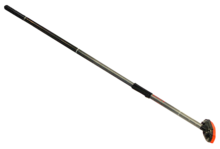 = lední metaná (16. stol. – Skotsko)Hráči v týmu se snaží po ledu dopravit své kameny do vyznačeného prostoruPomůcky: hrací kameny – žulový kotouč, zaoblený, držadlo, průměr 29 cm, hmotnost max.19,96 kg	     curlingové koště – před jedoucím kamenem zametá led – led se tím zahřívá, lépe klouže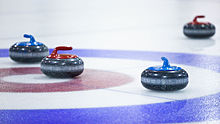 	     obuv – speciální, jedna bota klouzavá podrážka, druhá protiskluzová	     ledová plocha – rovná, hladká, kryté haly Hra: 2 čtyřčlenná družstva, 8, 10 kol, kolo = „end“Snowkitting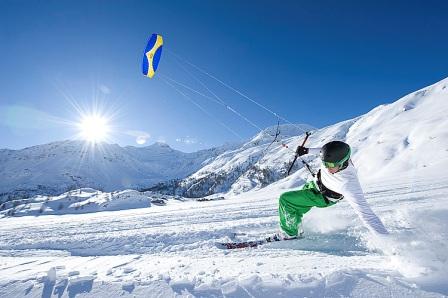 = jízda na lyžích (= kiteskiing), snowboardu pomocí tažného draka = extrémní sportna rovné ploše, mírném svahu, zamrzlém jezeřelyže nebo snowboard nebo snowkiteboard (má vyztuženou zadní hranu bez vykrojení)tažný drak – komorová konstrukce, držadlo, ochranná helmaSkijöring= člověk je na lyžích připoután lanem k tažným psům, koni, vozidlulyže, hůlky, závody psích spřežení, motoskijöring = za crossovým motocyklem => 2 závodníci: lyžař a řidič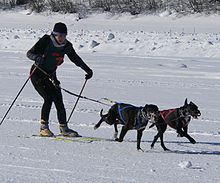 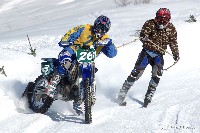 